PLA D’ACOLLIDA DELS INFANTS I LES FAMÍLIES  ESCOLA BRESSOL “ ELS OCELLETS”PLA D’ACOLLIDA DELS INFANTS I LES FAMÍLIES  ESCOLA BRESSOL “ ELS OCELLETS”El pla d’acollida és un conjunt d’actuacions que iniciem en el moment que s’incorpora algú nou en el nostre entorn educatius, inclou a les famílies, als infants , educadors , membres del consell... bàsicament per facilitat l’adaptació al nou entorn.L’acollida dels infant i les seves famílies. Principis els quals orientaran la nostra acollida:Respecte a les famílies. Hem d’informar a les famílies sobre el funcionament i l’organització de l’escola bressol.Buscarem el moment per poder fer aquest procés amb tranquil·litat i el més individual possible, per poder aclarir dubtes , preguntes , inquietuds... Hem de tenir en compte  que no totes les famílies tenen les mateixes pautes culturals , de criança  i expectatives, per tant , les hem d’acollir i arribar a acords.Respecte a l’infantEl nostre objectiu principal es assegurar un bon acolliment de l’infant , des del primer moment que entra per la nostra escola.Respectar el seu ritme i les seves necessitats en tot moment.Respecte als educadorsTotes i tots formem part de l’entorn educatiu, per tant , em d’estar informats de tot allò que passa dins l’escola, el funcionament, el projectes...Atendre a tots els dubtes generats , preocupacions o inquietuds per part de l’equip educatiu.Inici de l’escola bressol.La importància del primer contacte.El dia de les PORTER OBERTES, com organitzem aquest moment:El moment en que porten els papers de la preinscripció:Uns dels moments claus és la reunió general del mes de juliol, en aquesta reunió és convoquen a totes les famílies que començaran la llar al setembre. Normalment la reunió es fa la primera quinzena de juliol.En aquesta reunió donem molts papers:Full informatiuAutorització medicacióAutorització sortides sense transport i dret d’imatgeCarta de compromís educatiuCoses que calen portarFull informatiuHistorial familiarInscripció menjador.Un fulletó explicatiu de l’adaptació Bàsicament és una reunió informativa, de mica en mica , anem explicant cada full que se’ls dona i el funcionament de l’Escola Bressol.En tot moment estem atents a totes les preguntes fetes, creiem que és un bon moment per aclarir dubtes concrets sobra el funcionament i les coses que han de portar.Dedicarem una part important de la reunió a explicar què significa l’adaptació.I per acabar ve un dels moments més importants.L’inici de l’escola Bressol.L’adaptació depèn molt de la disponibilitat dels pares i mares, la poden allargar fins que creguin que els seus fills /es queden tranquils ( sempre i quan les educadores no creguin que la cosa s’allarga molt , llavors es farà una reunió amb els pares, mares per parlar-ne i establir un acord).L’escola estableix en el projecte educatiu 10 dies d’adaptació obligatoris (tots els infant l’han de fer).Aquests 10 dies només podran fer l’horari de matí i sense menjador.Aquestes pautes són per tots els infants, encara que inicien l’escola  un cop iniciat el curs.Entrevista individual amb cada família.La primera setmana realitzem una entrevista amb ela pares, on comentem l’historial de l’infant.Aclarim dubtes , preguntes i intentem conèixer millor la família i l’infant i que ells també en coneguin una mica millor.Atenció als infants en NEE.L’escola bressol esdevé un entorn privilegiat per observar als infants en els primers anys de vida i detectar possibles signes d’alarma en el desenvolupament .Les educadores comentaran amb les famílies qualsevol dificultat que observin en els infants i acordar amb ells els passos a seguir.Una de les propostes que podem fer és aconsellar que consultin el CEDIAP de la zona.Si l’infant ja es atès per CEDIAP o qualsevol altres centre les educadores es posaran en contacte amb ells , sempre amb permís de les famílies, per tal de poder establir una estratègia comuna.L’acollida dels educadorsL’objectiu és donar la informació bàsica a les educadores que s’incorporen per primera vegada a l’escola.Si es possible abans de començar farem una visita a l’escola per poder conèixer els espais i al equip.Se li oferirà el PCC i el NOFC perquè conegui el funcionament, la pedagogia... de l’escola.Els primers dies se li farà un acompanyament per tal de fer més agradable aquesta adaptació.Acollida dels nous membres del consell de participacióAls nous membres del consell escola els hi oferíem el Projecte educatiu, el NOFC i la programació anual de curs. Els informarem del funcionament del consell:FuncionsMembresMecanisme de renovacióCalendari de reunionsCreiem que un moment idoni per fer això és el dia de jornades de portes obertes.Hem elaborat un document, per tant hem reflexionat intensament, sobre el moment de l’adaptació.Per nosaltres l’adaptació s’inicia en el primer moment que la família es posa en contacte per primer cop amb l’escola.El dia de jornades de portes obertes és un dissabte ( aproximadament l´últim del mes d’abril).Horari de 11h a 13hHi som totes les educadoresEls pares i mares poden passejar per la llar tranquil·lament, i fer les preguntes que vulguin.Procurem que els acompanyi una educadora, per tal de poder atendre totes les qüestions que plantegin.Les educadores van explicant el funcionament de l’escola, els espais...Al acabar la visita se’ls dona un dipting amb la informació essencial de l’escola, ordenança fiscal, autorització bancària, autorització de serveis, dades personals de l’alumne, formalització de preinscripció, instància general de l’ajuntament, la fitxa d’inscripció ( full del departament) .Presentació d´un power point amb imatges de la llar ( activitats , estones joc, racons.....)L’escola ha de trobar el moment per poder atendre al pare i a la mare per poder acabar d’aclarir dubtes.Se`ls atendrà al despatx i si es creu necessari poden fer una visita per la llar per veure com funciona quan hi han infants.Què fem:El primer dia els infants venen acompanyats amb l’adult de referència. Aquest dia venen a portar les coses i si volen es poden quedar una estoneta. És un bon moment per parlar amb l’educadora i acabar d’aclarir dubtes.Els tres següents dies els infants venen un parell d’hores amb els pares o mares.A partir d’aquí ja poden començar a deixar el seu infant sol amb l’educadora i els seus companys ( horari serà pactat amb l’educadora i dependrà de la disponibilitat dels pares i la reacció de l’infant.).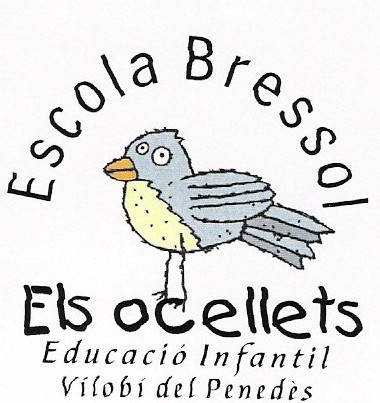 